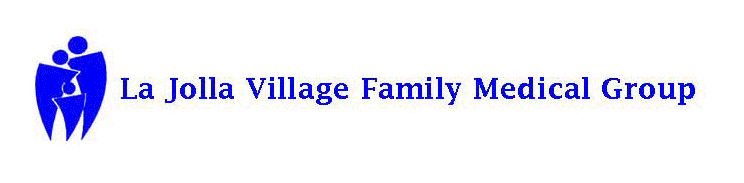            Elena Dembo-Smeaton, M.D.     Jane Hadinger, CFNP, CPNP   Daniel Hiser,M.D.    Dennis Ehrlich,M.D.AUTHORIZATION TO RECEIVE OR RELEASE MEDICAL INFORMATION EXPLANATIONThis authorization to receive or release medical information is being requested of you to comply with the terms of the Confidentiality of Medical Information Action of 1981, Section 56, et seq., of the California Civil Code.AUTHORIZATIONI hereby authorize   ____________________________________________________________________________                                              (Name and address of physician, hospital, or healthcare provider)To furnish to La Jolla Village Family Medical Group  8950 Villa La Jolla Dr. Suite C129, La Jolla CA 92037____________                                                                        (Name and address of recipient)Medical records and information pertaining to medical history, mental or physical condition, services rendered, or treatment for___________________________________________________________                   _________________________                      (PRINT name of patient)                                                                                                           (Date of birth)I UNDERSTAND that I have the right to limit the type of information to be released.   I have indicated below the information that is authorized for release.ALL MEDICAL INFORMATION WITHOUT EXCEPTION, including information regarding AIDS testing, psychological or psychiatric treatment, and drug or alcohol abuse.All medical information EXCEPT that indicated here:ONLY THE FOLLOWING INFORMATION:__________________________________________________________________________________________USESThis information supplied is to be used for the following purpose(s):_____________________________________________________________________________________________DURATIONThis authorization shall become effective immediately and shall remain in effect until______________ (date).RESTRICTIONI understand that the recipient may not further use or disclose the medical information unless another authorization is obtained from me or unless such use or disclosure is specifically required or permitted by law.SIGNATURESigned:___________________________________________________   Date:______________________________              (Patient, Parent, Guardian, or Legal Representative of Patient)If signed by someone other than patient, indicate relationship:__________________________________________Witness:______________________________________________________________________________________8950 Villa La Jolla   Suite C129  La jolla CA  92037 P: 858-450-5900  F: 858-450-5903